INDICAÇÃO Nº 4978/2018Sugere ao Poder Executivo Municipal que estude uma maneira de desviar a água da galeria que vem da Rua Alfredo Ribeira Nogueira e desemboca dentro da chácara de nº 267 - Chácaras Califórnia. (Foto anexa).Excelentíssimo Senhor Prefeito Municipal, Nos termos do Art. 108 do Regimento Interno desta Casa de Leis, dirijo-me a Vossa Excelência para sugerir ao setor competente que estude uma maneira de desviar a água da galeria que vem da Rua Alfredo Ribeira Nogueira e desemboca dentro da chácara de nº 267 - Chácaras Califórnia.Justificativa:Fomos procurados pelo proprietário da referida chácara solicitando essa providência, pois, segundo ele, deu autorização para que a água passasse por sua propriedade e a Prefeitura, pois maninhas apenas até um a altura e com o tempo a água desviou seu trajeto causando prejuízos e transtornos, agora solicita que seja dado um destino correto a mesma.Plenário “Dr. Tancredo Neves”, em 06 de Novembro de 2018.José Luís Fornasari“Joi Fornasari”- Vereador -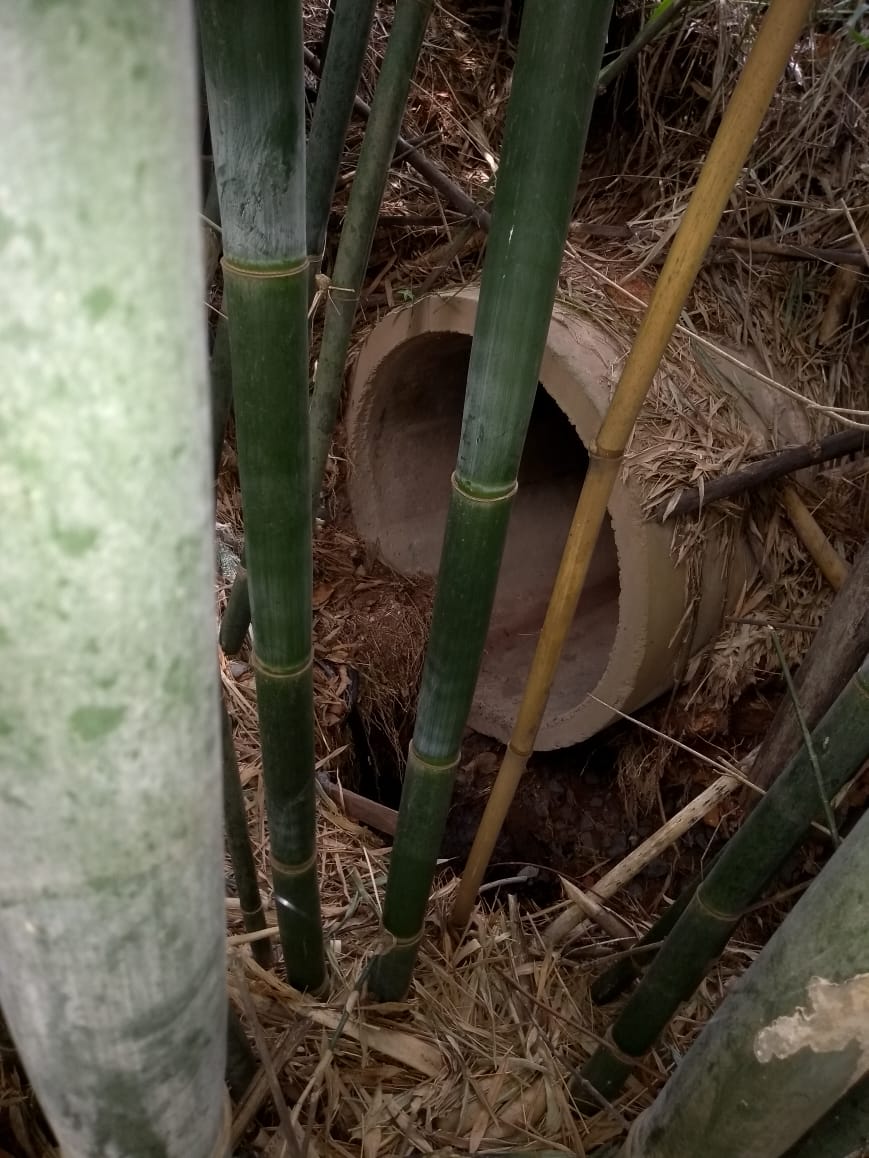 Sugere ao Poder Executivo Municipal que estude uma maneira de desviar a água da galeria que vem da Rua Alfredo Ribeira Nogueira e desemboca dentro da chácara de nº 267 - Chácaras Califórnia.